Сумська міська радаVІІ СКЛИКАННЯ      СЕСІЯРІШЕННЯ	У зв’язку з розширенням співробітництва Сумської міської ради з містами зарубіжних країн, з метою визначення відповідальних виконавців окремих завдань міської програми «Відкритий інформаційний простір            м. Суми» на 2016-2018 роки (зі змінами), забезпечення виконання запланованих проектів і завдань у 2018 році, приведення у відповідність змін, які вносились протягом періоду дії програми, керуючись статтею 25 Закону України «Про місцеве самоврядування в Україні», Сумська міська радаВИРІШИЛА:	1. Внести зміни до міської програми «Відкритий інформаційний простір м. Суми» на 2016-2018 роки, затвердженої рішенням Сумської міської ради від 30 грудня 2016 року № 204 - МР, виклавши  у наступній редакції:	1.1. Рядки 9, 9.1 підрозділу 1.1 «Паспорт міської Програми «Відкритий інформаційний простір м. Суми» на 2016-2018 роки» розділу 1 «Загальна характеристика Програми»:	1.2. Додатки до Програми:	-   №1 «Ресурсне забезпечення міської Програми «Відкритий інформаційний простір м. Суми на 2016-2018 роки»;	- №2 «Напрями діяльності, завдання та заходи міської Програми «Відкритий інформаційний простір м. Суми» на 2016-2018 роки»;	- №3 «Перелік завдань міської Програми «Відкритий інформаційний простір м. Суми» на 2016-2018 роки»;	  - № 4 до Програми «Результативні показники виконання завдань міської Програми «Відкритий інформаційний простір м. Суми» на 2016-2018 роки» » (додатки 1,2,3,4 до цього рішення).2. Організацію виконання даного рішення покласти на заступників міського голови згідно з розподілом обов’язків, контроль - на профільну постійну комісію Сумської міської ради.Сумський міський голова						О.М. ЛисенкоВиконавець: Кохан А.І.Ініціатор розгляду питання – постійна комісія з питань законності, взаємодії з правоохоронними органами, запобігання та протидії корупції, місцевого самоврядування, регламенту, депутатської діяльності та етики, з питань майна комунальної власності та приватизаціїПроект рішення підготовлений департаментом комунікацій та інформаційної політики СМРДоповідає – директор департаменту комунікацій та інформаційної політики Кохан А.І. 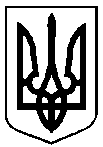 Проектоприлюднено27 жовтня 2017 рокувід                    2016 року №       - МРм. СумиПро внесення змін до рішення Сумської міської ради від 30 грудня 2015 року № 204 - МР «Про міську програму «Відкритий інформаційний простір            м. Суми» на 2016-2018 роки (зі змінами)«9. Загальний обсяг фінансових ресурсів, необхідних для реалізації програми, усього, у тому числі:12 530,7 тис. грн.,у т.ч. по роках:2016 рік – 3 286,7, тис. грн.2017 рік – 4 677,9, тис. грн.2018 рік – 4 566,1, тис. грн.»«9.1. коштів міського бюджету12 530,7 тис. грн.,у т.ч. по роках:2016 рік – 3 286,7, тис. грн.2017 рік – 4 677,9, тис. грн.2018 рік – 4 566,1, тис. грн.»